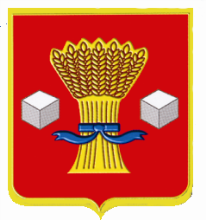 Администрация        Светлоярского муниципального района Волгоградской областиРАСПОРЯЖЕНИЕОт 05.12.2022  	            № 486-рО проведении аукциона на право заключения договора аренды земельного участка, государственная собственность на который не разграничена,для установки торгового павильонаВ соответствии со статьями 39.8, 39.11 Земельного кодекса Российской Федерации, статьей 3.3. Федерального закона от 25.10.2001 № 137-ФЗ «О введении в действие Земельного кодекса Российской Федерации», Федеральным законом от 06.10.2003 № 131-ФЗ «Об общих принципах организации местного самоуправления в Российской Федерации», руководствуясь  Уставом Светлоярского муниципального района Волгоградской области: 1.  Отделу по управлению муниципальным имуществом и земельными ресурсами администрации Светлоярского муниципального района Волгоградской области (Морозов С.С.)  провести аукцион, открытый по составу участников и по форме подачи предложений по цене аукциона, на право заключения договора аренды земельного участка, государственная собственность на который не разграничена, с кадастровым номером 34:26:090201:10956, категория земель: земли населенных пунктов, с видом разрешенного использования: для установки нестационарного объекта-торгового павильона, площадью 120 кв. м, местоположением: Волгоградская область, Светлоярский район, р. п. Светлый Яр, ул. Мелиоративная, 8. 2. Установить срок действия договора аренды земельного участка 3 (три) года.3. Установить начальный размер ежегодной арендной платы в сумме         5 000 (пять тысяч) рублей 00 копеек, определенный на основании отчета № 068-ЗУ/11-22 от 22.11.2022 об оценке рыночной стоимости величины годовой арендной платы на право пользования на условиях договора аренды земельным участком, указанным в пункте 1 настоящего постановления.4. Установить размер задатка для участия в аукционе в размере 1 000 (одна тысяча) рублей 00 копеек.5. Секретарю единой комиссии по проведению аукционов для предоставления земельных участков в собственность или в аренду администрацией Светлоярского муниципального района Волгоградской области (Весельской Т.М.):- направить для опубликования в районной газете «Восход» извещение о проведении аукциона на право заключения договора аренды земельного участка, государственная собственность на который не разграничена, указанного в пункте 1 настоящего распоряжения;- направить для размещения извещения о проведении аукциона на право заключения договора аренды земельного участка, государственная собственность на который не разграничена, указанного в пункте 1 настоящего распоряжения, на официальном сайте Светлоярского муниципального района Волгоградской области www.svyar.ru и официальном сайте Российской Федерации www.torgi.gov.ru.6.  Контроль за исполнением настоящего распоряжения возложить на заместителя главы Светлоярского муниципального района Волгоградской области Лемешко И.А.Глава муниципального района              			  	          В.В.ФадеевМорозов С.С.